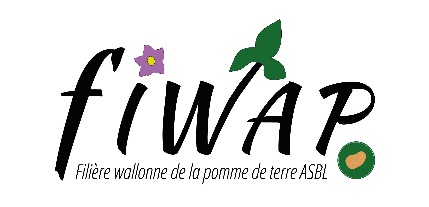 Formulaire d’adhésion à la FIWAP : A compléter et renvoyer par e-mail à df@fiwap.be ou par fax au 081/61.23.89Coordonnées:Société, association:________________________ Fonction: ______________ Mademoiselle  Madame  MonsieurNOM :	_______________________________	PRENOM : ________________Rue: __________________________________________________Code Postal: _______ Commune: ______________________ Pays: ________N° TVA : ___________________Tél. : _____________ GSM : _______________ Fax : _______________e-mail1 : ___________________________________________________e-mail2 : ___________________________________________________e-mail3 : ___________________________________________________=> Je désire recevoir le message des marchés: 	 OUI  	 NON=> Si OUI, je préfère le recevoir par:			 FAX  ou 	 e-mail=> Je désire recevoir les prix des pdt par SMS: 	 OUI  	 NONConditions d’affiliation pour la Belgique: Producteurs de pommes de terre de consommation (en personne physique ou en société agricole (S. Agr.)): moins de  de pdt:						84,70   € TVAC de 5 à  de pdt: 						121,00 € TVAC de 20 à  de pdt: 						163,35 € TVAC de 50 à 100 ha de pdt:						278,30 € TVAC plus de 100 ha de pdt:						363,00 € TVAC Sociétés et firmes commerciales (non producteur)	363,00 € TVAC(SPRL, SCRL, SA, BV,…), dont les négociants ou industriels 		 Autres (non producteurs):					84,70   € TVAC (asbl, chercheurs, personnel de la recherche et développement, « sympathisants de la patate », écoles,…)				 Conditions d’affiliation hors Belgique (zone Europe) sans service SMS:  Adhérent assujetti à la TVA					350,00 €(REM : ne pas oublier d’indiquer le N° de TVA) Adhérent non assujetti à la TVA				423,50 € TVACA verser au compte n° 103-1132974-82 (Crelan) de la FIWAP asbl à B-5030 Gembloux, avec la mention « Cot 2020 + Nom Prénom ».Attention: pour tout paiement depuis l’étranger, les frais bancaires sont entièrement à votre charge. Les chèques ne sont pas acceptés.Institution bancaire: Crelan, Avenue de la Faculté d'Agronomie, 89 à 5030 GEMBLOUX       IBAN FIWAP (CRELAN): BE25103113297482           SWIFT: NICABEBB	Confirme avoir prix connaissance des tarifs en application et avoir versé le montant correspondant à mon "statut". 		Date:      Vous souhaitez plus d’un exemplaire de nos envois / courriers ?Pour toute association, groupement, coopérative, soc. agricole, sprl/bvba, sa/nv, firme, etc… qui souhaite recevoir un ou plusieurs exemplaires en plus de nos courriers, lettres et envois divers,… il faut compter 70,00 € htva + 21% tva = 84,70 € tvac en plus* de la somme qui vous concerne ci-dessus, et ce par destinataire. Il faut bien entendu nous communiquer les noms des destinataires ainsi que leurs courriers électroniques et le cas échéant (service sms) leur n° de portable.Vous êtes une firme ou société commerciale (SA, SPRL, BV, etc) …Devenir membre à part entière de la Fiwap peut vous rapporter gros !Vous bénéficiez de tous nos services.Vous aurez le nom et le logo de votre société (à nous fournir !) repris cette année, en couleur et gratuitement, dans un des Fiwap Info de 2020) !Vos produits, vos services dans le Fiwap Info….N’oubliez pas que vous pouvez aussi vendre vos produits et services, et vous faire connaître à un public très ciblé (+/- 450 professionnels du secteur « patate » en Belgique) en plaçant une / plusieurs annonces publicitaires dans le Fiwap Info !Voir sur : http://www.fiwap.be/ Ou nous demander les tarifs et fiche de réservation à df@fiwap.beSociétéSociétéNomNomPrénomPrénomAdresseAdresseCode PostalCode PostalLocalitéLocalitéTéléphoneTéléphoneFaxFaxGSMGSMe-maile-mailN° de tvaN° de tvachoix message marche :Par :e-maile-maile-mailchoix message marche :Par :FaxFaxFaxchoix message marche :Par :aucunaucunaucunSMSSMSOUIOUIOUISMSSMSNONNONNON